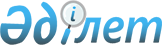 Об охранной зоне, зоне регулирования застройки и зоне охраняемого природного ландшафта объекта историко-культурного наследия - мавзолея-комплекса Есет батыр Кокиулы (1667-1749)
					
			Утративший силу
			
			
		
					Решение Актюбинского областного маслихата от 27 мая 2015 года № 310. Зарегистрировано Департаментом юстиции Актюбинской области 26 июня 2015 года № 4396. Утратило силу решением маслихата Актюбинской области от 10 августа 2020 года № 556
      Сноска. Утратило силу решением маслихата Актюбинской области от 10.08.2020 № 556 (вводится в действие по истечении десяти календарных дней после дня его первого официального опубликования).

      В соответствии с пунктом 2 статьи 127 Земельного Кодекса Республики Казахстан от 20 июня 2003 года, пунктом 2 статьи 36 Закона Республики Казахстан от 2 июля 1992 года "Об охране и использовании объектов историко-культурного наследия", статьей 6 Закона Республики Казахстан от 23 января 2001 года "О местном государственном управлении и самоуправлении в Республике Казахстан" и пунктами 3, 9 Правил определения и режима использования охранных зон, зон регулирования застройки и зон охраняемого природного ландшафта объектов историко-культурного наследия, утвержденных приказом Министра культуры и спорта Республики Казахстан от 29 декабря 2014 года № 156, зарегистрированного в Реестре государственной регистрации нормативных правовых актов за № 10171, Актюбинский областной маслихат РЕШИЛ:

      1. Утвердить, согласно прилагаемой схематической карте, границы охранной зоны, зоны регулирования застройки и зоны охраняемого природного ландшафта объекта историко-культурного наследия - мавзолея-комплекса Есет батыр Кокиулы (1667-1749), расположенного в Алгинском районе, согласно приложениям 1, 2 к настоящему решению.

      2. Контроль за исполнением настоящего решения возложить на заместителя акима области Нуркатову С.К.

      3. Настоящее решение вводится в действие по истечении десяти календарных дней после дня его первого официального опубликования. Границы охранной зоны, зоны регулирования застройки и зоны охраняемого природного ландшафта объекта историко-культурного наследия - мавзолея-комплекса Есет батыр Кокиулы (1667-1749)
      Охранная зона мемориального комплекса проходит по границам ландшафта, являющегося функционально неотъемлемой частью мавзолея-комплекса Есет батыр Кокиулы (1667-1749), расположенного в 3 километрах к востоку от поселка Бестамак Алгинского района.

      В охранную зону вошли:

      мавзолей Есет батыра Кокиулы;

      мемориальный комплекс Есет батыра Кокиулы;

      каменные надмогильные ограды с кулпытасами XIX-XX в.в.;

      шесть курганов второй половины I тысячелетия до нашей эры;

      два каменных изваяния второй половины I тысячелетия до нашей эры;

      дороги.

      Общая площадь границы охранной зоны, зоны регулирования застройки и зоны охраняемого природного ландшафта мавзолея-комплекса Есет батыр Кокиулы (1667-1749) составил 15,95 гектаров:

      площадь охранной зоны – 6,39 гектаров;

      площадь зоны регулирования застройки – 2,46 гектаров;

      площадь зоны охраняемого природного ландшафта – 7,1 гектаров. 

      Зона охраняемого природного ландшафта занимает территорию, прилегающую к границам охранной зоны памятника. В нее входит важное для истории и жизни поселения природное окружение, имеющее высокое научное значение и высокие эстетические качества. Границы охранной зоны, зоны регулирования застройки и зоны охраняемого природного ландшафта объекта историко-культурного наследия - мавзолея-комплекса Есет батыр Кокиулы (1667-1749) 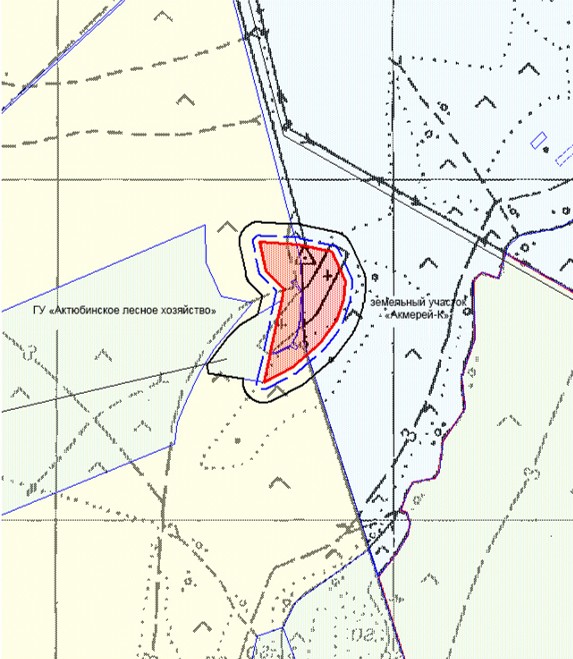 
					© 2012. РГП на ПХВ «Институт законодательства и правовой информации Республики Казахстан» Министерства юстиции Республики Казахстан
				
      Председатель сессии
областного маслихата

Секретарьобластного маслихата

      В. ЩЕГЕЛЬСКИЙ

С. КАЛДЫГУЛОВА
Приложение 1
к решению областного
маслихата от 27 мая 2015 года
№ 310Приложение 2
к решению областного
маслихата от 27 мая 2015 года
№ 310